DL-BR 60-200T plus-EN54 Diffusori musicaliIl diffusore sonoro dovrà essere del tipo a plafoniera da incasso in controsoffitto, costruito con anello in ABS e griglia in metallo, il tutto di colore bianco (RAL9016).L’altoparlante deve essere coassiale 2 vie da Ø 200 mm con tweeter Ø 25 mm, bass reflex, per la diffusione delle frequenze alte e un’ottima riproduzione delle basse frequenze. Trasformatore per il collegamento a tensione costante 100 V e connettore ceramico 2 poli completo di termofusibile. Il diffusore sonoro dovrà essere dotato di ganci a bandiera per l’installazione in controsoffitto completo di copertura posteriore in acciaio.Certificato EN54-24 – 1438-CPR-0698Dovrà inoltre avere le seguenti caratteristiche tecniche:Potenza				60 / 30 / 15 / 7,5 WImpedenza (100V)		166 / 333 / 666 / 1.333 ΩGamma frequenze		63 ÷ 22.200 HzRisposta in frequenza		50 ÷ 24.000 HzSPL 1W/1m, peak		93,0 dBSPL 1W/4m, peak		81,0 dBSPL P max/4m, peak		98,7 dBSPL rated noise power / 4m	94,9 dBSensibilità EN54-24, 1W/4m	79,2 dBSensibilità IEC 268-5, 1W/1m	91,2 dBDispersione -6dB, 500Hz		h/v 180°Dispersione -6dB, 1KHz		h/v 165°Dispersione -6dB, 2KHz		h/v 130°Dispersione -6dB, 4KHz		h/v 80°Dimensioni			319 x 254 mmGrado protezione		IP 21Peso netto			4,7 kgØ taglio				302 mmTemperatura di funzionamento	-10 ÷ +55 °CLe caratteristiche richieste si riferiscono al modello BLUEPRINT DL-BR 60-200T plus-EN54 o similare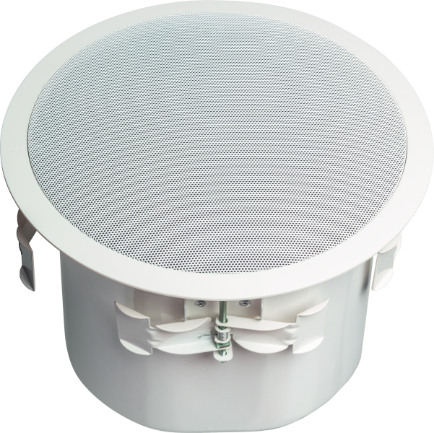 